Фиксированный прайс-лист на экспедирование по Ленинградской области(к основной стоимости доставки груза)  В случае если Вашего населённого пункта нет в представленном выше списке, общая стоимость экспедирования рассчитывается по Формуле расчета стоимости экспедирования по Ленинградской области:где:Р   –  пробег от начала ближайшего съезда с КАД* до точки забора/доставки груза, км;Ткм – тариф за пробег 1 км в зависимости от большего показателя веса или объема груза (см. Прайс-лист на перевозку между городами – стр. «КМ от КАД»), руб./км;Сгр – стоимость доставки груза в зависимости от большего показателя объема или веса груза (см. Прайс-лист на перевозку между городами – «Экспедирование по городу»), руб.;Туд – надбавка к основному тарифу за удаленность пункта забора/доставки (тариф применяется в случае удаленности населенного пункта свыше 50 км от КАД*), руб.:от 50 до 70 км + 1 000 руб., от 70 до 100 км + 2 000 руб., от 100 до 150 км + 3 000 руб.*  в расчет принимается пробег от начала условной границы города (условные границы города Санкт-Петербург можно посмотреть в Приложении). Основной границей города служит КАД, отсекаемый на северо-востоке автодорогой А-121 Сортавала. На юго-западе граница КАД ограничена Таллинским шоссе.Для окончательного расчета стоимости забора/доставки груза рекомендуем обращаться к менеджеру компании по тел. +7 (812) 448-70-72, +7 (495) 980 70 72.ПриложениеУсловная граница города Санкт-Петербург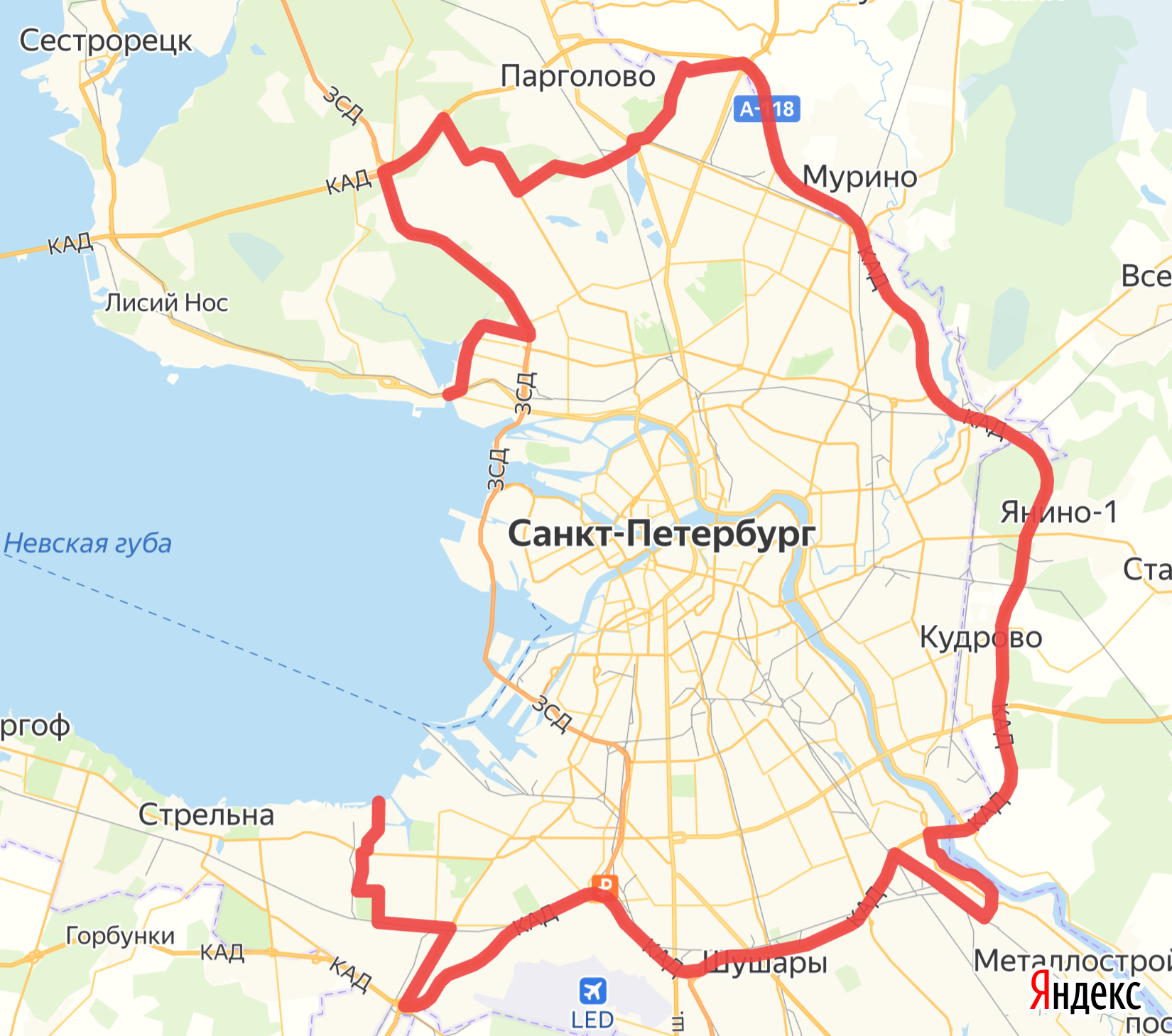 ПУНКТ ЗАБОРА/ДОСТАВКИ ТАРИФ,  руб. с НДСПУНКТ ЗАБОРА/ДОСТАВКИ ТАРИФ, руб. с НДСПУНКТ ЗАБОРА/ДОСТАВКИ ТАРИФ, руб. с НДСБУГРЫ100ПЕТРО-СЛАВЯНКА250ШЛИССЕЛЬБУРГ850ВИЛЛОЗИ450ПУШКИН500ВЫРИЦА2 670ВСЕВОЛОЖСК550РАЗБЕГАЕВО650ГОСТИЛИЦЫ1 100ГАТЧИНА1 000РАЗМЕТЕЛЕВО300БОЛЬШАЯ ИЖОРА1 100ГОРБУНКИ550РОЩИНО2800ВАСКЕЛЕВО1 000ГОРЕЛОВО300РУССКО-ВЫСОЦКОЕ600БЕЛООСТРОВ450ЗЕЛЕНОГОРСК1 200СЕРТОЛОВО350АГАЛАТОВО550КИПЕНЬ780СЕСТРОРЕЦК550ВАРТЕМЯГИ400КОЛПИНО500СТРЕЛЬНА650МГА2 400КОЛТУШИ450ТОКСОВО500ЛЕСКОЛОВО650КОММУНАР750ТОСНО1400НОВЫЙ СВЕТ1 050КРАСНОЕ СЕЛО750ШУШАРЫ200ФОРНОСОВО1 020ЛИСИЙ НОС400ЯМ-ИЖОРА600НИКОЛЬСКОЕ730ЛОМОНОСОВ1 250ЯНИНО-1200КУЗЬМОЛОВСКИЙ350МАЛОЕ КАРЛИНО400ЯНИНО-2250БОРИСОВА ГРИВА950МЕТАЛЛОСТРОЙ450РЕПИНО1000ПЕСОЧНОЕ2 500НИЗИНО600СОСНОВЫЙ БОР4100КИРОВСК850НОВОЕ ДЕВЯТКИНО100МУРИНО100МОЛОДЕЖНОЕ1 200НОВОЛИСИНО1 050ПОС.ИМ.МОРОЗОВА890ОРЕХОВО1 250НОВОСАРАТОВКА200УЛЬЯНОВКА890СОСНОВКА950ОТРАДНОЕ650ФЕДОРОВСКОЕ680ПОРОШКНО130ПАВЛОВСК500КРОНШТАДТ2590КРАСНАЯ ЗАРЯ160ПАРГОЛОВО300ЛЕПСАРИ680ПЕТЕРГОФ900МЕНДСАРЫ250